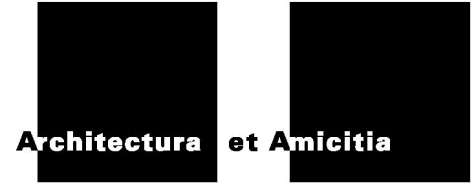 AANMELDING LUSTRUMDAG op zaterdag 26 september 2015 Kort overzicht:10.00 uur 	Extra mits aangemeld: vrijkaartje voor dierentuin 10.30 uur	Extra mits aangemeld: rondleiding met Margreet Duinker, tijd kan nog wijzigenMiddagprogramma: 13.00 uur	Inloop Koningszaal13.30 uur	Start middagprogramma met tussendoor theepauze17.00 uur	Extra mits aangemeld: met boot naar de Tolhuistuin Avondprogramma:19.00 uur	Speciale act van WLDRF19.15 uur	Walking dinner, muziek door DJ Meneer Jansen21.00 uur	Optreden van WLDRF, afgewisseld met muziek door DJ Meneer Jansen23.30 uur	Einde muziek24.00 uur	Einde avondBovenkant formulierAanmelden via de site.Ingevuld formulier mailen naar info@burobadge.nl.Definitieve aanmelding door het storten van de bijdrage (EUR 10, 15 of 25 EUR) op rekening NL18INGB0000 0888 39 tnv Genootschap Architectura et Amicitia ovv lustrumdag. Dringend verzoek per omgaande te betalen.AetA lidIntroducéNaam:……Mobiele telefoon……Programma:Bij middagprogramma in Artisja/neeja/neeBij feest in Tolhuistuinja/neeja/neeExtra:Vrijkaartje voor Artisja/neeja/neeRondleiding in Artisja/neeja/neeBoot naar Tolhuistuinja/neeja/neeBijdrage in de kosten:EUR 10 per AetA lidEUR 15 per introducé